浙江中一检测研究院股份有限公司职业卫生网上公开信息表单位名称宁波卡奔密封科技有限公司宁波卡奔密封科技有限公司宁波卡奔密封科技有限公司宁波卡奔密封科技有限公司单位地址宁波市鄞州区五乡镇五乡东路2号联系人联系人唐惟峰项目名称宁波卡奔密封科技有限公司职业病危害因素定期检测宁波卡奔密封科技有限公司职业病危害因素定期检测宁波卡奔密封科技有限公司职业病危害因素定期检测宁波卡奔密封科技有限公司职业病危害因素定期检测技术服务项目组员名单陈晓雷、郑刚超陈晓雷、郑刚超陈晓雷、郑刚超陈晓雷、郑刚超现场调查时间2022.8.222022.8.222022.8.222022.8.22现场调查技术人员陈晓雷、郑刚超企业陪同人唐惟峰唐惟峰现场调查图像证明现场采样、检测时间2022.8.292022.8.292022.8.292022.8.29现场采样、检测人员陈晓雷、郑刚超企业陪同人企业陪同人唐惟峰现场采样、检测图像证明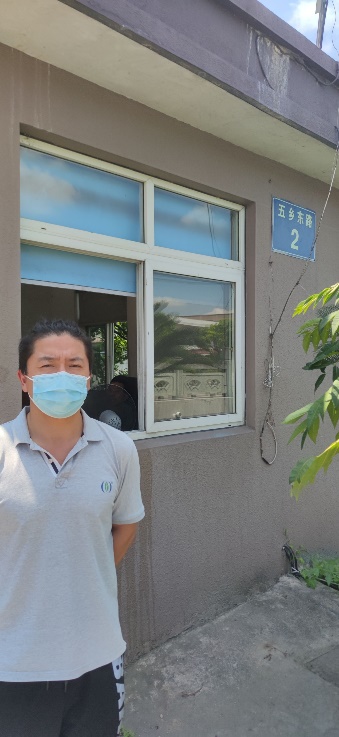 